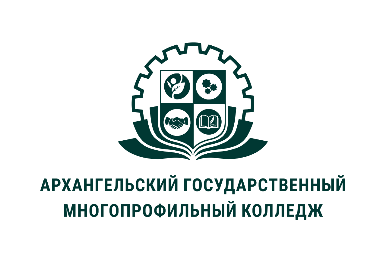 МИНИСТЕРСТВО ОБРАЗОВАНИЯ АРХАНГЕЛЬСКОЙ ОБЛАСТИгосударственное бюджетное профессиональное образовательное учреждение Архангельской области «Архангельский государственный многопрофильный колледж»ЕН.01 МАТЕМАТИКАТЕМА 05. Решение задач линейного программирования.Практическое занятие №2Выполните практическую работу (решить 2 задачи) используя методические рекомендации, лекцию и презентацию по данной теме. Работу оформите в формате документа Word.1) Животноводческая ферма производит корм путем смешивания двух компонентов, содержащих витамины А, В,С. Стоимость одного кг первого вида – 1 руб, второго – 2 руб. Составить дневной рацион, чтобы стоимость была минимальная. Данные представлены в таблице 1.                                                                                                                 Таблица 12)Для изготовления двух видов продукции Р1 и Р2 используются четыре вида ресурсов. Запасы ресурсов, число единиц ресурсов, затрачиваемых на изготовление единицы продукции, приведены в таблице 2.                                                      Таблица 2  Прибыль, получаемая от единицы продукции соответственно равна 2 и 3 ден.ед. составить   план производства продукции, при котором прибыль от ее реализации будет максимальной.Критерии оценки. Методические рекомендацииПример решения задачи.Фирма выпускает 2 вида мороженого: сливочное и шоколадное. Для изготовления мороженого используются два исходных продукта: молоко и наполнители, расходы которых на 1 кг мороженого и суточные запасы исходных продуктов даны в таблице 1.                                                                                     Таблица 1Отпускная цена 1 кг сливочного мороженного 16 ден.ед, шоколадного – 14 ден.ед.Определить количество мороженного каждого вида, которое должна производить фирма, чтобы доход от реализации продукции был максимальным.РешениеОбозначим: х1 — суточный объем выпуска сливочного мороженого, кг,х2 — суточный объем выпуска шоколадного мороженого, кг. Составим математическую модель задачи.Целевая функция будет иметь видпри ограничениях0,8х1  + 0,5х2 ≤ 400 (ограничение но молоку),	0,4x1+0,8x2 ≤ 365 (ограничение по наполнителям), х1 – х2 ≤ 100 (рыночное ограничение по спросу), х2 ≤ 350 (рыночное ограничение по спросу),	х1 >0,   х2 >0.Построим область допустимых решений, для этого найдем границы области.А) Неравенство 0,8х1  + 0,5х2 ≤ 400 преобразуем в равенство 0,8х1  + 0,5х2 = 400. 
Выразим переменную х2 через переменную х1:   . Для построения прямой определим две точки: Для определения области решений выберем контрольную точку (0; 0). Подставим ее в неравенство 0,8∙0  + 0,5∙0 ≤ 400, получаем 0 ≤ 400. Неравенство  выполняется, следовательно, ОДР находиться в нижней полуплоскости. Отметим это на графике стрелкой (рис.2).Рис.2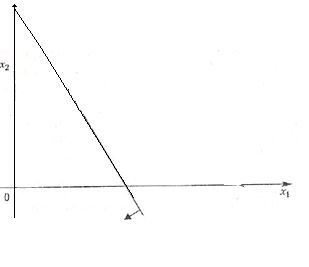 В) Неравенство 0,4х1  + 0,8х2 ≤ 365 преобразуем в равенство 0,4х1  + 0,8х2 = 365. 
Выразим переменную х2 через переменную х1:   . Для построения прямой определим две точки: Для определения области решений выберем контрольную точку (0; 0). Подставим ее в неравенство 0,4∙0  + 0,8∙0 ≤ 365, получаем 0 ≤ 365. Неравенство  выполняется, следовательно  ОДР находиться в нижней полуплоскости. Отметим это на графике стрелкой.АDВO – область допустимых решений (рис.3).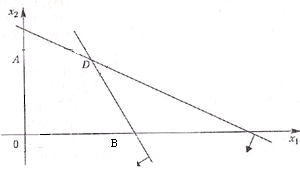 Рис.3
Построим вектор  (рис.4)Рис.4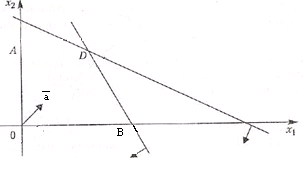 Провести линию уровня α = 16∙+ , которая перпендикулярна вектору . (рис.5)
Рис.5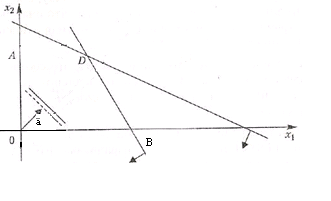 Переместить линию уровня по направлению вектора Перемещать линию уровня до тех пор, пока у нее окажется только одна общая точка с областью допустимых решений. Эта точка определяет единственное решение ЗЛП (точка экстремума). D – точка максимума.Найти координаты точки экстремума и значение целевой функции в нейКоординаты точки определяются как пересечение прямых, заданных ограничениями:0,8х1  + 0,5х2 = 4000,4х1  + 0,8х2 = 365Решаем систему уравнений методом сложения. Для этого умножим второе уравнение на  (-2):          0,8х1  + 0,5х2 = 400         - 0,8х1  - 0,16х2 = - 730Сложим уравнения : -1,1 х2= -330                                             х2=300Найдем х1 из первого уравнения системы:  =312,5Получаем оптимальное решение (300; 312,5); для получения максимальной прибыли необходимо выпускать сливочное мороженное в объеме 312,5 кг, шоколадное – 300 кг.Вычислим ожидаемую прибыль, подставив полученные результаты в целевую функцию:Вывод: Максимальный доход от реализации составит 9200 ден. ед. в сутки при выпуске 312,5 кг сливочного мороженного и 300 кг шоколадного мороженного.Список литературы по теме:Кремер, Н. Ш.  Математика для экономистов: от арифметики до эконометрики. Учебно-справочное пособие : учебник для вузов / Н. Ш. Кремер, Б. А. Путко, И. М. Тришин ; под общей редакцией Н. Ш. Кремера. — 5-е изд., испр. и доп. — Москва : Издательство Юрайт, 2023. — 760 с. — (Высшее образование). — ISBN 978-5-534-14218-1. — Текст : электронный // Образовательная платформа Юрайт [сайт]. — URL: https://urait.ru/bcode/510448Попов, А. М.  Математика для экономистов. В 2 ч. Часть 1 : учебник и практикум для среднего профессионального образования / А. М. Попов, В. Н. Сотников. — 2-е изд., перераб. и доп. — Москва : Издательство Юрайт, 2023. — 271 с. — (Профессиональное образование). — ISBN 978-5-534-09456-5. — Текст : электронный // Образовательная платформа Юрайт [сайт]. — URL: https://urait.ru/bcode/517293Попов, А. М.  Математика для экономистов. В 2 ч. Часть 2 : учебник и практикум для среднего профессионального образования / А. М. Попов, В. Н. Сотников. — 2-е изд., перераб. и доп. — Москва : Издательство Юрайт, 2023. — 295 с. — (Профессиональное образование). — ISBN 978-5-534-09458-9. — Текст : электронный // Образовательная платформа Юрайт [сайт]. — URL: https://urait.ru/bcode/517294 Спирина, М.С. Дискретная математика: учебник для студ. учреждений сред. проф. образования/ М.С. Спирина, П.А. Спирин – 10-е изд., стер. – Москва: Издательский центр «Академия», 2019. – 368с. – ISBN-978-5-4468-9248-8. - Текст: непосредственный.Витамины Число грамм витамина в 1 кгЧисло грамм витамина в 1 кгНормы содержанияВитамины 12Нормы содержанияА8420В4618С69Вид ресурсовЧисло единиц на 1 изделиеЧисло единиц на 1 изделиеЗапасы ресурсовВид ресурсовР1Р2Запасы ресурсов11318221163-1543-21№ п/пПроцент результативности (правильных ответов /действий/)Оценка уровня подготовки студентаОценка уровня подготовки студента№ п/пПроцент результативности (правильных ответов /действий/)Балл Вербальный аналог 191 – 100 %5Отлично271 – 90 %4Хорошо350 – 70 %3Удовлетворительно4менее 50 %2НеудовлетворительноИсходный продуктРасход исходных продуктов на 1 кг мороженогоРасход исходных продуктов на 1 кг мороженогоЗапас, кгСливочноеШоколадноеЗапас, кгМолоко0,80,5400Наполнители0,40,8365х10100х2800640х10100х2450,25406,25